ENCUENTRO CULTURAL “¡Cuidado con los falsos amigos!”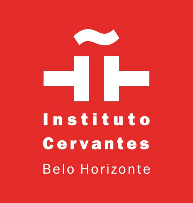 El sábado, 28 de abril de 2018, Instituto Cervantes de Belo Horizonte, desde las 12:30 hasta 13:30Profesora Eliana Lustosa - www.elianalustosa.com.br¿Sabes decir lo que son los falsos amigos? Los llamados “falsos amigos” o Heterosemánticos son palabras aparentemente semejantes, pero poseen un significado totalmente diferente. Pueden ocasionar fallos en la comunicación entre el portugués y el español. 37. Es una chica muy ______. En los aeropuertos no hace falta facturar el ______ de mano. El padre de la novia llevaba en el ______ del saco un clavel.BolsoMalaBolsillo38. Cuando llegó al bosque vio una ____ entre los árboles y alrededor unos __________ de león comiendo carne. Mi gata ha tenido una ____ de cachorros.a)	Carpab)	Cachorrosc)	Camada39. Después de rellenar el formulario hay que poner _______ y fecha. La ________ de la facultad de este semestre está muy compleja.a)	Firmab)	asignatura40. Dejé los documentos firmados encima del ______ de la oficina. En la casa de la cultura hay un _____ destinado a las artes.a)	Tallerb)	Escritorio41/42a. En España siempre se deja _______ en los bares y restaurantes. Las abuelas dejan los manteles en los _____ para el paso de las procesiones.  Me gusta tomar el café en la _____ de la cafetería.BarraBalconespropina41/42a. En España siempre se deja _______ en los bares y restaurantes. Las abuelas dejan los manteles en los _____ para el paso de las procesiones.  Me gusta tomar el café en la _____ de la cafetería.BarraBalconespropina42b. El mostrador de la compañía aérea está lleno de pasajeros insatisfechos. Mostrador equivale a: a) Guía b) Balcónc) Reloj43. El _______ del sofá está hecho de ganchillo. La ______ del salón es muy cara. Necesito comprar dos ______ para el sofá del salón.alfombracojinestapete44. Si me dejas otra _____ te ayudo a barrer el patio. a) peine b) escoba c) cepillo45a. El domingo en mi familia no quitamos la mesa hacemos larga sobremesa. a) Postre b) Charla c) Cena45b. El pastel de chocolate del cumpleaños de Pilar tuvo mucho ______. A mi tío Carlos la sección de ______ de los periódicos lo deja muy nervioso. Al final de un día de trabajo recibo mi _____. ÉxitoSucesoJornal45b. El pastel de chocolate del cumpleaños de Pilar tuvo mucho ______. A mi tío Carlos la sección de ______ de los periódicos lo deja muy nervioso. Al final de un día de trabajo recibo mi _____. ÉxitoSucesoJornal45. La comida estaba sabrosa, aunque un poco ____.a) salada b) ensalada c) gustoso(UEFS BA/2011) Podría sustituirse por “reto” el término:a) directo.
b) derecho.
c) acuerdo.
d) desafío.
e) franco.